———————— 青岛市特种设备协会 ——-—————-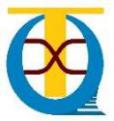 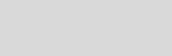 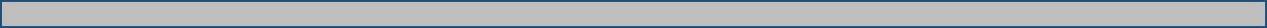 特种设备协会简报2017年第一期 总第六期地址：青岛市市南区山东路 15号 2017年 3月电话（传真）：0532-85815622 内部刊物 免费赠阅协会动态青岛市特种设备协会举办 2016年度理事、会员会议 3月 7日，青岛市特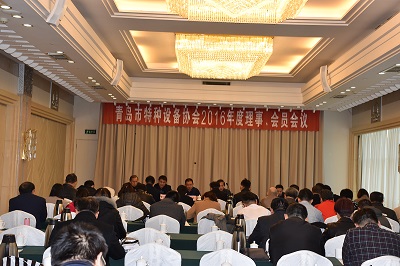 种设备协会 2016年度理事、会员会议在青岛黄海饭店会议中心召开，青岛市特种设备协会李建隆理事长、市特监处辛晓峰、市民政局袁孟河处长、市南区市场监管局赵兵建处长出席会议并讲话，协会副理事长、常务理事、理事及会员单位共计 36家企业代表到会参加。会议由协会刘海滨副秘书长主持。会议审议通过了解赞华副秘书长做的《青岛市特种设备协会 2016 年度工作报告》以及协会郑菁同志做的关于《青岛市特种设备协会关于 2016年度财务收支情况的报告》，解赞华秘书长报告了对《青岛市特种设备协会 2017年度工作要点（征求意见稿）》提请参会人员对其进行讨论，举手表决通过胶州市茂庆液化气站、即墨市龙天商行等87家企业为新增会员的申请进行讨论，协会电梯专业委员会主任孙剑对《电梯维保指导价格表》进行了讲解，参会人员进行了充分讨论。                                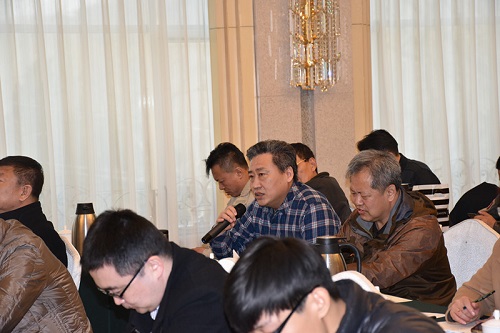                                                        会上，与会员单位依次进行了畅所欲地发言，为为协会工作的发展与改进工作的发展与改进提供了具有针对性的宝贵意见建议，主要集中以下几个方面：一是建议《电梯维护指导》基本合理，应制定并实施电梯维保服务团体标准，建议在此基础上完善、调整；二是依照企业需求，举办法规和标准的宣贯培训班；三是建立会员与企业交流平台，组织会员单位考察学习，开阔视野；四是积极“走出去”，学习借鉴其它行业内协会好的管理模式和管理方法，增强自身建设能力；五是利用互联网平台，APP软件为更多会员单位、企业打造良好的服务平台；六是加强行业自律，做好宣传工作,及时更新国家颁发的法律、标准及安全技术规范等内容。  李建隆理事长、市特监处辛晓峰、市民政局袁孟河处长分别做总结发言，对协会2016年的工作给予肯定，为协会今后的工作目标提出了指导性意见：一是加快转型发展、与时俱进持续深化服务意识着重；服务好会员单位、服务好政府、服务好社会。 二是发挥协会桥梁纽带的作用；  三是创新工作机制从单一表面的常规事务性的工作模式向综合能力强、特色突出的工作模式转变。四是进一步协同政府督促特种设备生产、使用单位落实主体责任，健全制度体系，服务好全市特种设备公共安全事业；六是严格依照法律法规、安全技术规范和标准的要求，相关企业和协会一起，努力落实各项电梯安全工作，防止重特大安全事故的发生，杜绝重大负面影响事件的出现，牢牢守住安全底线。五切实强化行业自律，将协会建设成为政府、企业、社会满意的社会组织。   青岛市特种设备协会 2017年工作要点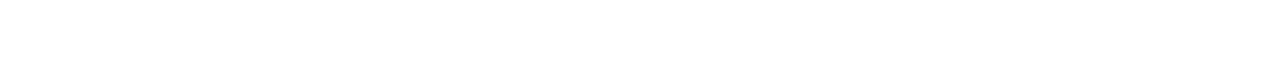   今年我协会的工作将以“强自身、谋发展；增强服务意识、发挥桥梁纽带作用；增强行业话语权”为工作主线。2017年是行业协会进行全面改革的一年，如何适应社会组织的改革，探讨“自主办会、服务为本、治理规范、行为自律”的行业组织发展路径，实现自我生存、自我发展是当务之急。协会将在青岛市质量技术监督局和青岛市民政局的领导支持下，充分发挥协会工作人员及会员单位的主观能动性，对内“廉洁自律、履职尽责、加强自身管理、维护协会良好形象” ，对外“发挥桥梁纽带作用、增强服务意识、掌握行业话语权”， “出于公心、努力工作”，将“服务会员、服务政府、服务社会”的技术服务理念用在每一项工作当中，工作要点如下：一、强身体，谋发展，打造良好服务平台；1、青岛特检院搬迁后为协会发展提供了良好的办公条件，2017年协会将探讨引进开拓能力管理人才的途径，增扩专职业务人员，抓好队伍建设；同时，进一步细化工作任务分工，完善机构组织建设。2、继续调整、充实气瓶、锅炉、压力容器、无损检测、电梯等专业委员会成员。进一步提升技术咨询、技术服务的能力，更好的为政府部门、会员单位服务好。3、发挥我协会是5A级社会组织的有利条件，积极做好与青岛市社会组织管理局及青岛市社会组织发展促进会的沟通和交流，争取上半年完成进入承接政府职能转移和购买服务条件的社会组织名录的评审工作，尽快进入青岛市承接政府职能转移和购买服务条件的社会组织名录。从而推进协会参与公共管理服务，增强协会发展活力。4、加强协会工作人员及鉴定评审人员的廉政建设教育，严格遵守中央“八项规定”、“质监系统行风建设十不准规定”以及“青岛市特种设备协会鉴定评审人员管理制度”。 2017年度至少召开一次行风廉政建设和业务培训会议，并邀请市局特监处、督察处予以指导。5、积极参入民管局及促进会的2017年度“社会组织行业自律与诚信”示范单位的评选活动，争取获得“三连冠”。并积极参与各相关部门组织的评优活动，提高协会影响力。6、积极发展新会员入会，注重吸纳公众信誉度高、社会影响力大、行业领域发挥作用明显的单位入会，进一步丰富协会资源，提升层次质量。同时，及时对不遵守章程、不履行义务、不讲诚信的会员单位按规定给与退会和除名处理，进一步优化内部环境。二、克服困难，提升评审工作质量7、根据省局指示，评审工作不再收费，减少企业负担。协会将开源节流，降低管理成本，优化内部结构，同时号召会员单位积极缴纳会费，保证特种设备鉴定评审工作有序进行。8、针对电梯、锅炉鉴定评审人员数量偏低的情况，适时选派有能力的青年一代参与鉴定评审考核，充实鉴定评审人员队伍。9、不断强化评审人员的责任意识、质量意识和风险意识，进一步加强鉴定评审工作管理，做好评审人员的专业教育，确保评审工作质量，切实搞好内部审核和年度管理评审工作。10、2017年，协会将按照质检总局对我协会确定的评审项目的基础上，争取上级领导和有关部门的支持，进一步扩增评审项目，拟增GB1、GB2公用管道的评审资质，移动压力容器充装评审资质，压力容器D1、D2级压力容器制造资质的评审项目，拓宽协会鉴定评审工作范围以及服务能力范围。11、切实强化评审员队伍的廉政建设。通过定期举办评审工作会议，提高评审人员的工作质量和廉政意识。创新服务方式，创新制度方法，创新工作思路，全面激发评审工作活力，推动评审工作迈向新台阶。三、增强服务意识、发挥桥梁纽带作用12、吸取社会广泛意见，进一步修订“青岛市电梯维护保养收费指导价格表”，争取在政府有关部门的支持下， 发挥行业自律作用，研究制定推进此项工作措施和实施办法。13、为政府部门服务好，总结2016年与政府部门服务的经验，加强与市局及各区市特种设备安全监管部门的沟通和交流，探讨政府购买服务的项目和服务的方式，发挥协会专家的作用，为政府的特种设备安全工作保驾护航。14、为会员单位服务好，积极开展特种设备行业的技术交流和信息交流，组织会员单位到国内行业协会或企业交流学习，博取特长。争取青岛市外办的支持，组织有需求的的会员单位，走出国门，学习国外的先进的管理模式和管理方法，为我所用。15、针对有些持证单位发生许可证有效期过期，特种设备作业人员有效期失效的情况，争取年内建成协会评审过的持证单位的提醒平台，提前告知相关单位按国家规定要求及时申报。16、积极参加政府举办的“3.15国际消费者权益日”活动及市政府每年一次“安全月”活动，大力宣传特种设备安全知识，使社会公众了解特种设备，安全使用特种设备。17、针对电梯行业的特殊性，协助市局及各区市场监督管理局开展电梯安全知识的宣传，为电梯行业排忧解难，解决技术难题，做好电梯行业与政府的桥梁和纽带作用，促进电梯行业的健康发展。四、加强行业交流，探讨合作模式，增强行业话语权18、联系中国特检院、中国特种设备促进会、山东省特种设备协会等部门合作培训、签署合作协议，在青岛地区开展各类特种设备标准、法规、安全技术规范的宣贯活动,从而方便企业，扩大交流，提升协会社会影响力。19、组织会员单位开展交流活动，增加各会员单位的接触机会，特别是企业高层管理人员的相互交流，开展行业自律活动，共享行业信息，并在交流中收集意见与建议，推动行业进步。20、组织电梯会员单位参加“泛长三角区域电梯行业联席会”，跟随电梯发展新动态，交流信息，开拓思路。并与主办单位联系，适时申请在青岛举办联席会，增加青岛电梯行业在电梯行业的影响力。五、做好宣传工作21、充分利用好网站这一新媒体传播手段，不断扩充协会网站内容，及时更新国家颁发的法规、标准及安全技术规范等内容，使网站建设成为集动态发布、技术交流、信息查询、会员宣传为一体的便捷传播平台。22、积极向例如市局网站、特检院网站《青岛社会组织》等网站、杂志投稿，利用协会期刊发布动态发展信息，从而提高协会在行业内的宣传力度，提升协会社会影响力。23、结合省、市质监部门要求，或配合省、市质监部门开展的专题宣传活动，大力推广特种设备安全知识，普及特种设备安全法律法规和使用常识。六、抓好培训教育，提高从业人员水平与素质24、继续做好对鉴定评审员继续教育的要求，根据工作安排和协会资金的情况，首先安排评审组长外出参加中国特种设备节能促进会举办的学习班。其他评审员的继续教育，为减少该项费用，探讨争取中国特种设备节能促进会在青岛办班的可能性。25、根据行业需要，探讨与各区、市市场监督管理局举办压力容器年度检查人员等关键岗位人员的培训教育工作，提升这类人员的业务水平，保证特种设备的安全使用。26、为提高协会专职人员的业务、管理水平，更好的服务会员单位，本年度将分期、分批外出培训学习。                        青岛市特种设备协会                        2017年3月